 Procès verbal de la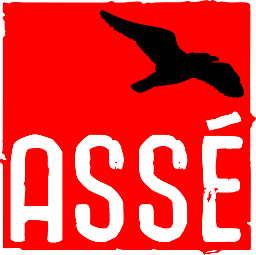 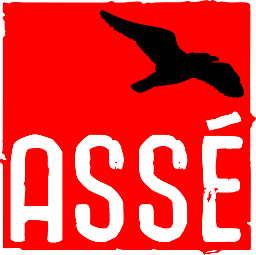  réunion du 4 mai 2014 Conseil exécutif de l’ASSÉPrésences: Delphine Labrecque-Synnott, Carolane Sauvé-Tétreault, Virginie Mikaelian, Benjamin Gingras, Lazlo Bonin, Justin ArcandOrdre du Jour:0. Ouverture1. Procédures1.1 Praesidium1.2 Lecture et adoption de l’ordre du jour1.3 Lecture et adoption du procès verbal2. Comment ça va?3. Affaires courantes4. Légal5. Congrès6. Transition7. Médias et information8. Bureaucratie et finances8.1 Suivi des finances	8.2 Permanence	8.3 Bureau9. Prochaine rencontre10. Varia11. Levée0. Ouverture0.1. Proposition d’ouverture à 18h23Proposée par LazloAppuyée par DelphineAdoptée à l’unanimité1. Procédures1.1 Praesidium1.1.1  Que Delphine assure l’animation et que Justin assure la prise de note.Proposée par BenjaminAppuyée par CarolaneAdoptée à l’unanimité1.2 Lecture et adoption de l’ordre du Jour1.2.1 Proposition de l’adoption de l’ordre du jour tel que présenté.Proposée par JustinAppuyée par DelphineAdoptée à l’unanimité.1.3 Lecture et adoption du procès verbal1.3.1 Que l’on adopte le procès-verbal de la réunion du 24 avril 2014Proposée par  JustinAppuyée par CarolaneAdoptée à l’unanimité2. Comment ça va?2.1 Proposition d’un tour de table Comment ça va?Proposée par Delphine
Appuyée par JustinAdoptée à l’unanimité3. Affaires courantes3.1 Proposition d’un tour de table des affaires courantesProposée par BenjaminAppuyée par DelphineAdoptée à l’unanimité4. Légal5. Congrès5.1 Que l’on fasse un retour sur le dernier Congrès	Proposée par Justin	Appuyée par Delphine	Adoptée à l’unanimité6. Transition6.1 Proposition de plénière sur la transition	Proposée par Benjamin	Appuyée par Justin	Adoptée à l’unanimité6.2 Que l’on propose au nouvel exécutif autour de la fin de semaine du 31 mai et 1 juin 2014 comme fin de semaine de transition.	Proposition par Benjamin	Appuyée par Carolane	Adoptée à l’unanimité6.3 Que Benjamin et Virginie soient en charge de trouver un lieu pour la fin de semaine de transition et que Justin soit en charge de faire le suivi avec le nouvel exécutif.	Proposée par Delphine	Appuyée par Benjamin	Adoptée à l’unanimité7. Médias et informationProposition privilégiée de pause de 10 minutes	Proposée par Justin	Appuyée par Delphine	Adoptée à l’unanimité7.1 Que l’ASSÉ publie un communiqué de presse pour le rassemblement contre la répression policière du 7 mai.	Proposée par Benjamin	Appuyée par Delphine	Adoptée à l’unanimité7.2 Que Lazlo prenne en charge le cell média durant l’absence de Carolane	Proposée par Lazlo	Appuyée par Carolane	Adoptée à l’unanimité8. Bureaucratie et finances8.1 Suivi des finances	8.2 Permanence	8.3 BureauListe de tâches pour nouveau bureau:	- Porter toaster à écocentre et toners à Poste Canada (Delphine)	- Couvrir et filer les fils (Justin et Lazlo)	- Porter meubles inutiles au chemin	- Ranger et faire vaisselle (Justin)	- Gérer Vidéotron mercredi (Virginie)	- Déménagement imprimante mardi (Benjamin)	- Acheter pièces pour armoire (Caro)	- Descendre les bureaux (Delphine et Virginie)	- Jeudi (Delphine sera au bureau)9. Prochaine rencontre9.1 Que la prochaine rencontre se tienne à 16h30 dimanche le 11 mai	Proposée par Virginie	Appuyée par Benjamin	Adoptée à l’unanimité10. Varia11. Levée11.1 Proposition de levée à 20h46Proposée par Benjamin	Appuyée par Justin	Adoptée à l’unanimité